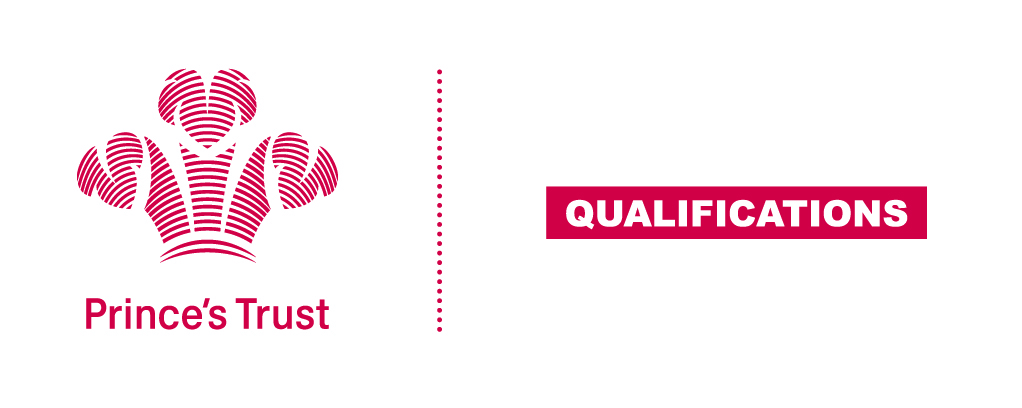 Tracking sheet – Participating in Exercise			This unit enables learners to experience active participation in physical exercise.  Learners will be able to develop their physical abilities as well as understand the benefits of participation in exercise and then look at ways to safely incorporate exercise into their lifestyles.			Level 1Learner name						Centre nameTo do this you mustPage numberAssessment dateUnderstand the benefits of exerciseUnderstand the benefits of exerciseUnderstand the benefits of exercise1.1 Give examples of social and health benefits of exerciseUnderstand how to reduce risks when participating in exerciseUnderstand how to reduce risks when participating in exerciseUnderstand how to reduce risks when participating in exercise2.1 Give examples of risks associated with exercise2.2 State how you could reduce the risks when participating in exerciseBe able to participate in exerciseBe able to participate in exerciseBe able to participate in exercise3.1 Give examples of local facilities that could be used for participating in exercise3.2 Identify the resources required to participate in a chosen exercise 3.3 Participate in:a) a warm upb) exercisec) a cool down Be able to review own participation in exerciseBe able to review own participation in exerciseBe able to review own participation in exercise4.1 Identify what you enjoyed about taking part in exercise4.2 Give examples of how you could make own life more activeAssessor feedbackAssessor feedbackAssessor feedbackDeclaration I confirm that the details above are correct, that the evidence submitted is the learner’s own work and that the learner meets all the requirements for the unit:Declaration I confirm that the details above are correct, that the evidence submitted is the learner’s own work and that the learner meets all the requirements for the unit:Declaration I confirm that the details above are correct, that the evidence submitted is the learner’s own work and that the learner meets all the requirements for the unit:Learner Name                                                    Assessor Name                     Learner Signature                                              Assessor SignatureDate                                                                    Date                                             Learner Name                                                    Assessor Name                     Learner Signature                                              Assessor SignatureDate                                                                    Date                                             Learner Name                                                    Assessor Name                     Learner Signature                                              Assessor SignatureDate                                                                    Date                                             